INDICAÇÃO Nº 03366/2013Sugere ao Poder Executivo Municipal a manutenção do passeio publico em torno da Escola Municipal Jadyr Guimarães de Castro, situado no bairro Pq. Zabane.Excelentíssimo Senhor Prefeito Municipal, Nos termos do Art. 108 do Regimento Interno desta Casa de Leis, dirijo-me a Vossa Excelência para sugerir que, tome providências quanto a manutenção do passeio publico em torno da Escola Municipal Jadyr Guimarães de Castro, na Rua Tenente Jose Gabriel de Oliveira situado no bairro Pq. Zabane. Justificativa:Munícipes procuraram este vereador cobrando providência referente a manutenção do passeio publico em torno da referida escola, devido as atuais condições os alunos são obrigados a transitar pela rua junto com os carros, colocando-os em risco. Plenário “Dr. Tancredo Neves”, em 27 de Maio de 2013.ALEX ‘BACKER’-Vereador-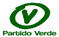 